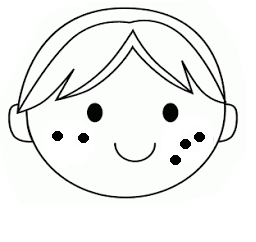 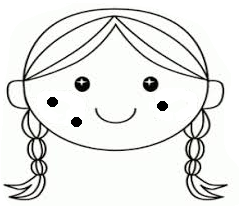 	+       =	+        =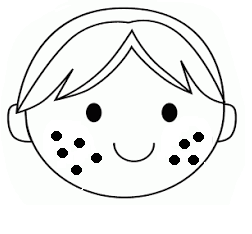 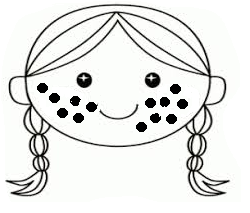 	+        =                        +         =